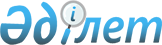 О внесении изменений в решение Бейнеуского районного маслихата от 26 декабря 2022 года № 29/258 "О бюджете села Есет на 2023 – 2025 годы"Решение Бейнеуского районного маслихата Мангистауской области от 22 декабря 2023 года № 10/82
      Бейнеуский районный маслихат РЕШИЛ:
      1. Внести в решение Бейнеуского районного маслихата от 26 декабря 2022 года №29/258 "О бюджете села Есет на 2023 – 2025 годы" следующие изменения:
      пункт 1 указанного решения изложить в новой редакции следующего содержания:
      "1. Утвердить бюджет села Есет на 2023 – 2025 годы согласно приложениям 1, 2 и 3 к настоящему решению соответственно, в том числе на 2023 год в следующих объемах:
      1) доходы – 25 599,0 тысяч тенге, в том числе по:
      налоговым поступлениям – 1 883,0 тысячи тенге;
      неналоговым поступлениям – 1,0 тысяча тенге;
      поступлениям от продажи основного капитала – 0 тенге;
      поступлениям трансфертов – 23 715,0 тысяч тенге;
      2) затраты – 25 643,5 тысячи тенге;
      3) чистое бюджетное кредитование – 0 тенге:
      бюджетные кредиты – 0 тенге;
      погашение бюджетных кредитов – 0 тенге;
      4) сальдо по операциям с финансовыми активами – 0 тенге:
      приобретение финансовых активов – 0 тенге;
      поступления от продажи финансовых активов государства – 0 тенге;
      5) дефицит (профицит) бюджета – -44,5 тысячи тенге;
      6) финансирование дефицита (использование профицита) бюджета – 44,5 тысячи тенге;
      поступление займов – 0 тенге;
      погашение займов – 0 тенге;
      используемые остатки бюджетных средств – 44,5 тысячи тенге.";
      приложение 1 к указанному решению изложить в новой редакции согласно приложению к настоящему решению.
      2. Настоящее решение вводится в действие с 1 января 2023 года. Бюджет села Есет на 2023 год
					© 2012. РГП на ПХВ «Институт законодательства и правовой информации Республики Казахстан» Министерства юстиции Республики Казахстан
				
      Председатель Бейнеуского районного маслихата 

А.Бораш
Приложениек решению Бейнеуского районногомаслихата от 22 декабря 2023 года №10/82Приложение 1к решению Бейнеуского районногомаслихата от 26 декабря 2022 года №29/258
Категория
Категория
Категория
Категория
Сумма, тысяч тенге
Класс
Класс
Класс
Сумма, тысяч тенге
Подкласс
Подкласс
Сумма, тысяч тенге
Наименование 
Сумма, тысяч тенге
1. Доходы
25 599,0
1
Налоговые поступления
1 883,0
01
Подоходный налог
503,0
2
Индивидуальный подоходный налог
503,0
04
Hалоги на собственность
1 356,0
1
Hалоги на имущество
36,0
3
Земельный налог
3,0
4
Hалог на транспортные средства
1 317,0
5
Внутренние налоги на товары, работы и услуги
24,0
3
Поступления за использование природных и других ресурсов
24,0
2
Неналоговые поступления
1,0
06
Прочие неналоговые поступления
1,0
1
Прочие неналоговые поступления
1,0
4
Поступления трансфертов 
23 715,0
02
Трансферты из вышестоящих органов государственного управления
23 715,0
3
Трансферты из районного (города областного значения) бюджета 
23 715,0
Функциональная группа
Функциональная группа
Функциональная группа
Функциональная группа
Сумма, тысяч тенге
Администратор бюджетных программ
Администратор бюджетных программ
Администратор бюджетных программ
Сумма, тысяч тенге
Программа
Программа
Сумма, тысяч тенге
Наименование 
Сумма, тысяч тенге
2. Затраты
25 643,5
01
Государственные услуги общего характера
23 324,5
124
Аппарат акима города районного значения, села, поселка, сельского округа
23 324,5
001
Услуги по обеспечению деятельности акима города районного значения, села, поселка, сельского округа
23 324,5
07
Жилищно-коммунальное хозяйство
743,0
124
Аппарат акима города районного значения, села, поселка, сельского округа
743,0
009
Обеспечение санитарии населенных пунктов
743,0
12
Транспорт и коммуникации
1 576,0
124
Аппарат акима города районного значения, села, поселка, сельского округа
1 576,0
012
Строительство и реконструкция автомобильных дорог в городах районного значения, селах, поселках, сельских округах
1 576,0
3. Чистое бюджетное кредитование
0
Бюджетные кредиты
0
Погашение бюджетных кредитов
0
4. САЛЬДО ПО ОПЕРАЦИЯМ С ФИНАНСОВЫМИ АКТИВАМИ
0
Приобретение финансовых активов
0
Поступления от продажи финансовых активов государства
0
5. Дефицит (профицит) бюджета
-44,5
6. Финансирование дефицита (использование профицита) бюджета
44,5
Поступление займов
0,0
Погашение займов
0,0
Используемые остатки бюджетных средств
44,5
8
Используемые остатки бюджетных средств
44,5
01
Остатки бюджетных средств
44,5
1
Свободные остатки бюджетных средств
44,5